Bezpieczne dziecko w InternecieWspółcześnie – Internet to narzędzie pracy, nauki i rozrywki. Stał się niezbędny                  w codziennym życiu, tym zawodowym dla dorosłego, jak i w toku edukacji dla młodego człowieka. Obecnie – w czasie trwania pandemii z pewnością ułatwia komunikację z innymi ludźmi oraz załatwianie bieżących spraw w bankach, urzędach czy kontaktach ze specjalistami różnych dziedzin w naszej codzienności. O tym, że postęp technologiczny i wszechobecne media mają ogromny wpływ              na rozwój dziecka jest udowodnione i nikogo nie trzeba już o tym przekonywać. Obserwując rodziców można zauważyć, że bardzo chętnie wyposażają dzieci                                  w technologiczne nowinki (tablety, laptopy czy smartfony). Badania wykazują, że korzysta z nich codziennie 40% 2-latków i 60% dzieci 3-4 letnich. Ponadto wg. naukowców 26% rodziców wyposaża swoje dziecko do lat 6-ciu w urządzenie mobilne. Co 4-te dziecko samodzielnie korzysta z zasobów Internetu i szuka aplikacji, gier lub filmów. Czy naprawdę dziecko w wieku przedszkolnym powinno mieć swój tablet? Otóż, nie. Badania wykazały, iż dzieci, które zbyt dużo korzystają z urządzeń mobilnych i TV, wykazują niepokojące zachowania tj.:opóźnienie w rozwoju mowy (dzieci reagują na dźwięki ale ich nie analizują i nie rozumieją)obniżona sprawność motoryczna ( bo zbyt długo są w pozycji nieruchomej, siedzącej lub leżącej, dziecko często nie ma  poczucia upływającego czasu a nawet brak mu poczucia łaknienia i pragnienia)obniżony rozwój zabawy oraz niskie umiejętności społeczno – emocjonalne (bo brak kontaktu z rówieśnikami i rodzicami; czasami pojawia się złość a nawet zachowania agresywne, gdy brakuje dostępu do komputera)zwolniony przebieg rozwoju intelektualnego (bo, udowodniono u 2-3 latków, iż jeszcze 2 godziny po wyłączeniu gry komputerowej pola czołowe są nieaktywne,               co uniemożliwia uczenie się). Najważniejszy jest zdrowy rozsądek osób dorosłych, które towarzyszą dziecku w jego wszechstronnym rozwoju. Rodzice w domu  a  nauczyciele w placówce oświatowej są odpowiedzialni za dziecko i za treści, które do nich docierają. Dzieci mają ogromny potencjał, który trzeba w rozsądny sposób wykorzystać. Podążać za dzieckiem i rozbudzać jego ciekawość świata poprzez otaczającą nas realną rzeczywistość a nie tylko tę wirtualną. Należy zachować zdrowe proporcje. Dzień dziecka powinien być zaplanowany. Jest czas na jedzenie, spanie, zabawy klockami, kontakt z rówieśnikami, spacer ale też na czytanie dziecku oraz wspólne gry i zabawy oraz też … na korzystanie z zasobów Internetu. Ale …trzeba w tym momencie towarzyszyć dziecku, gdyż w sieci czyhają na dziecko nieodpowiednie treści oraz cyberprzemoc. Warto zatem dodatkowo:zabezpieczyć komputer, aby dziecko miało ograniczony dostęp i zainstalować oprogramowanie filtrujące treści;ustalić z dzieckiem zasady bezpiecznego korzystania z sieci stosownie do jego wieku.Polecam – zamieszczony poniżej KODEKS BEZPIECZNEGO  INTERNAUTY jako inspirację do rozmowy z dzieckiem. Podsumowując - nauczanie z pomocą nowych technologii jest bardzo atrakcyjne ale tradycyjne sposoby wykorzystujące naturalną potrzebę zabawy i ruchu u dziecka przedszkolnego są wręcz koniecznością dla wszechstronnego jego rozwoju.    Życzę wielu wspaniałych, wspólnie spędzonych chwil. Beata Polakowska.Źródło:  mac.pl/e-konferencja/@ktywni   wykład on-line „Bezpieczny przedszkolak w niebezpiecznej sieci” prowadzony przez Eksperta  R. Lorensa;  www.mac.pl/macinspiracje  autorka  plakatu: M. Ćwiek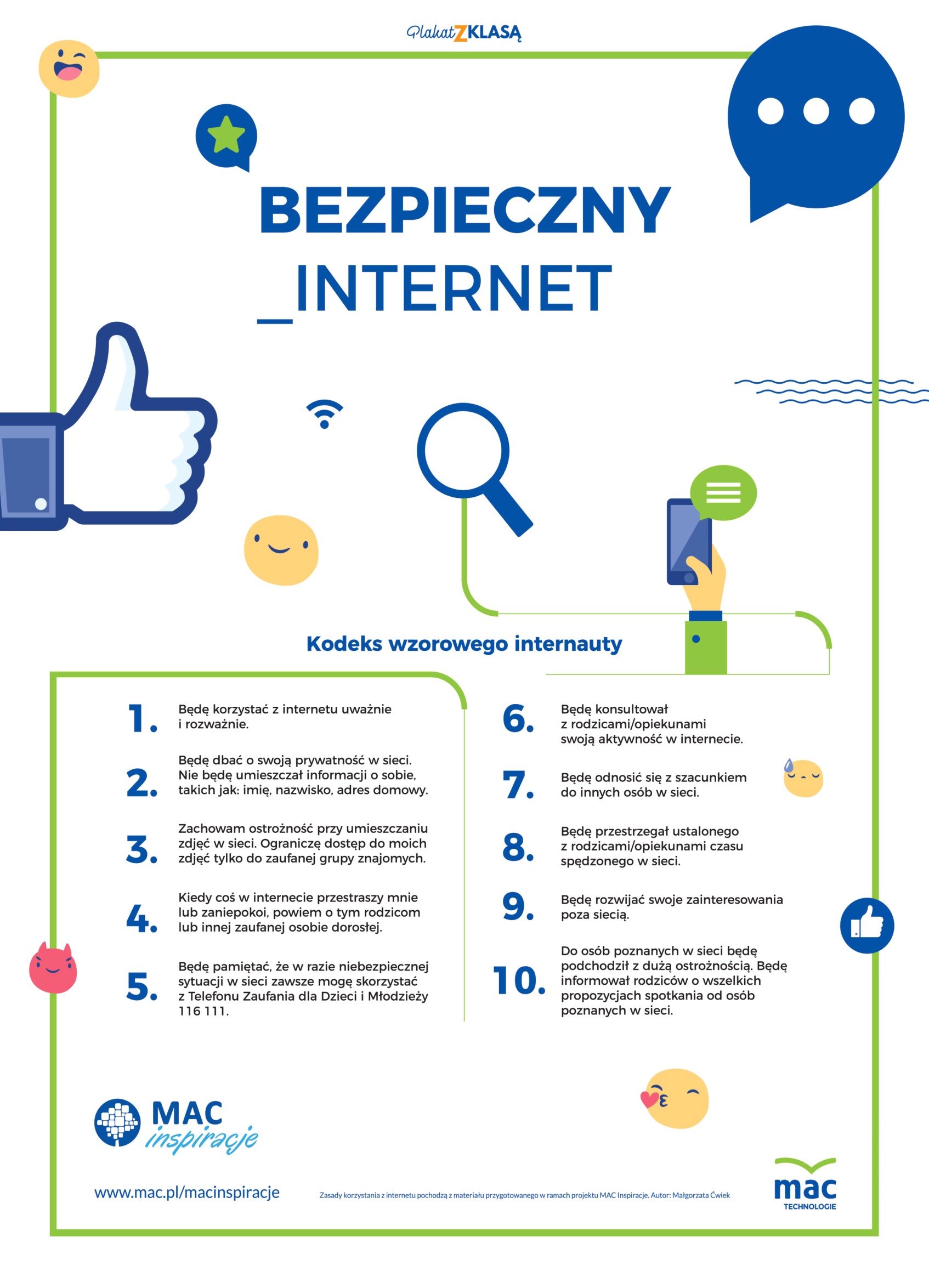 